Приставки, с цифровым тюнером DVB-T2, обеспечат возможность приема сигналов цифрового эфирного телевидения.Приставки, оборудованные сквозным антенным выходом, позволят просматривать телеканалы, работающие в аналоговом эфире (в том числе и телеканал «БСТ»).Основные ценовые отличия приставок цифрового телевидения заключаются в функциональных характеристиках: воспроизведение форматов видео, материала корпуса, наличие дисплея. С помощью порта USB, находящегося на передней панели, возможно осуществлять не только запись эфира на внешние носители, но и воспроизводить с них фото, видеоролики и аудиофайлы. Функция отложенного просмотра «TimeShift» позволит прервать просмотр и вернуться к просмотру с того же места, если необходимо отвлечься.Приставки с сквозным аналоговым разъемом, официально продаваемые в сетях торгующих бытовой электроникой:1. Приставка для цифрового ТВ DEXP HD 1813P черный 			999 руб.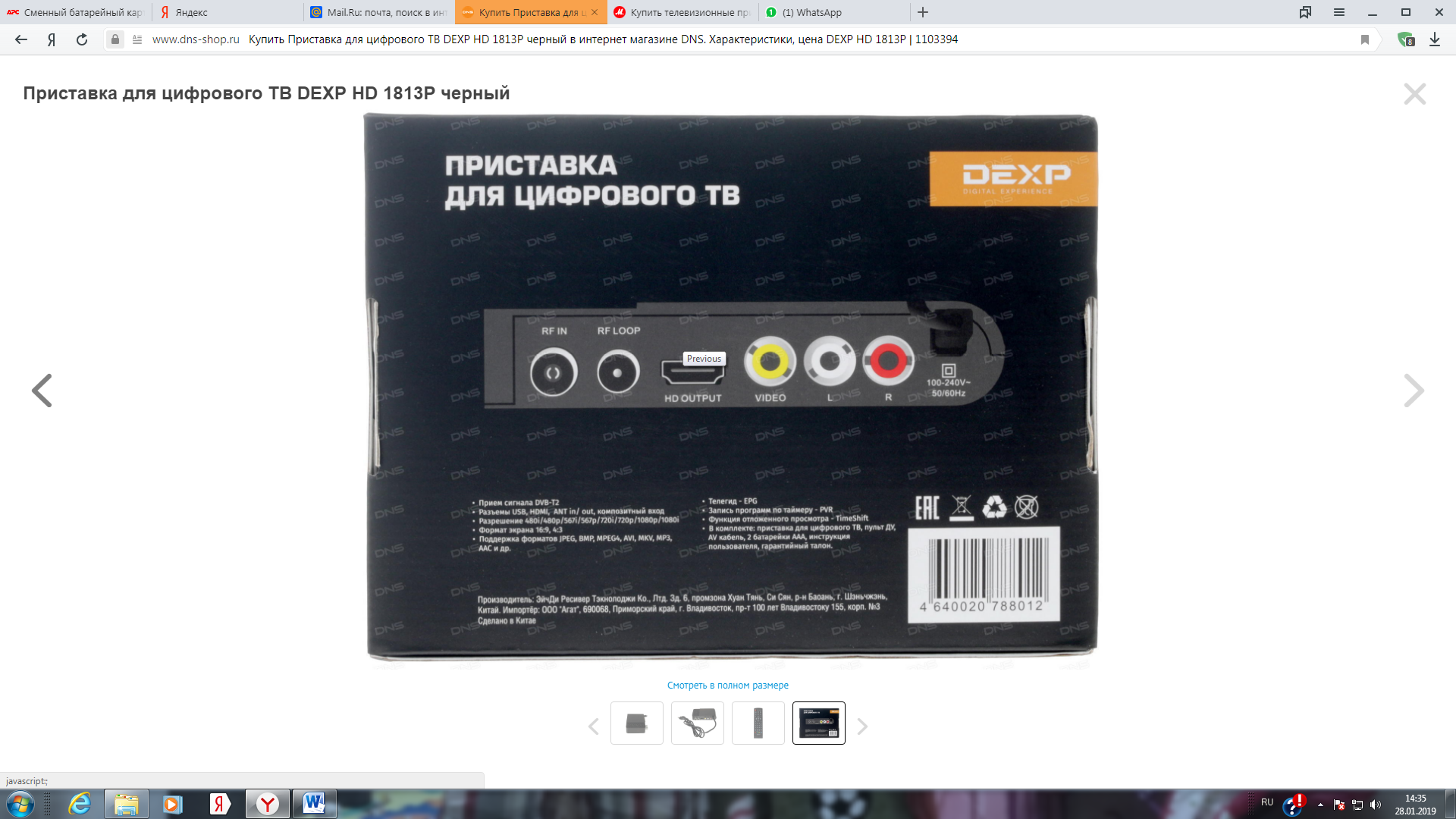 1. Приставка для цифрового ТВ DEXP HD 1811P черный 			1 050 руб.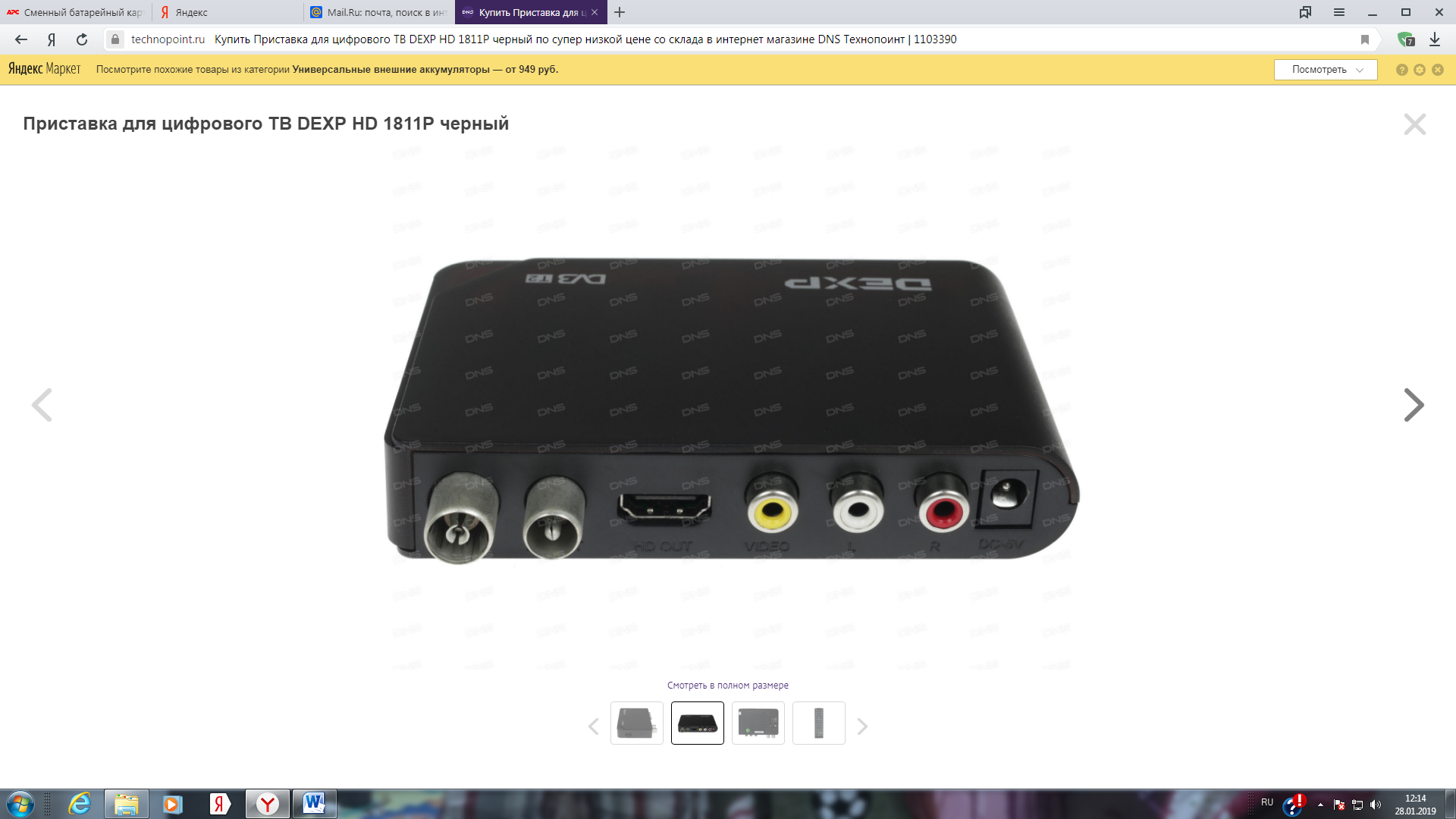 2. Приставка для цифрового ТВ DEXP HD 1812P черный 			1 150 руб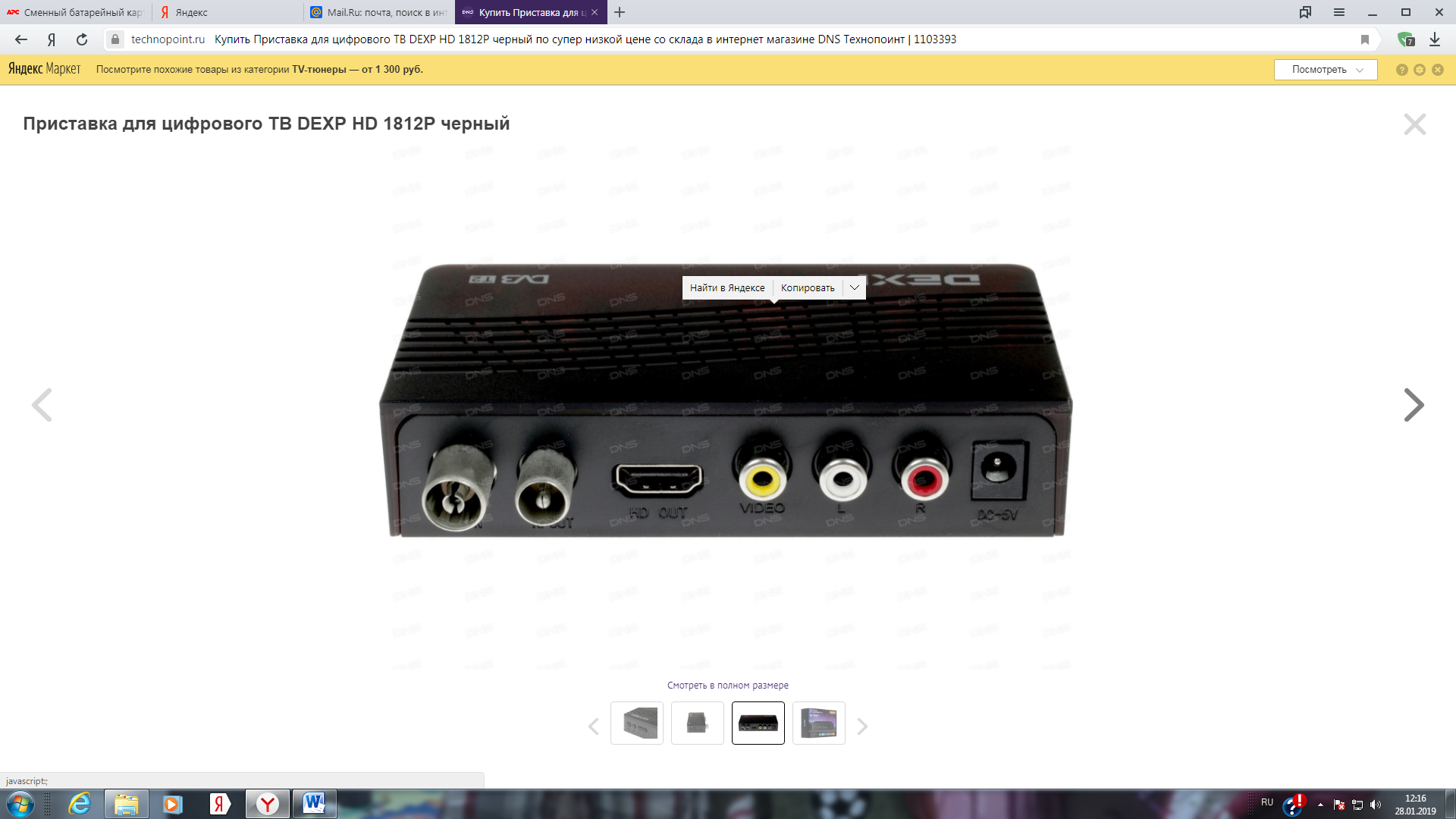 3. Приставка для цифрового ТВ Tesler DSR-330 черный			1199 руб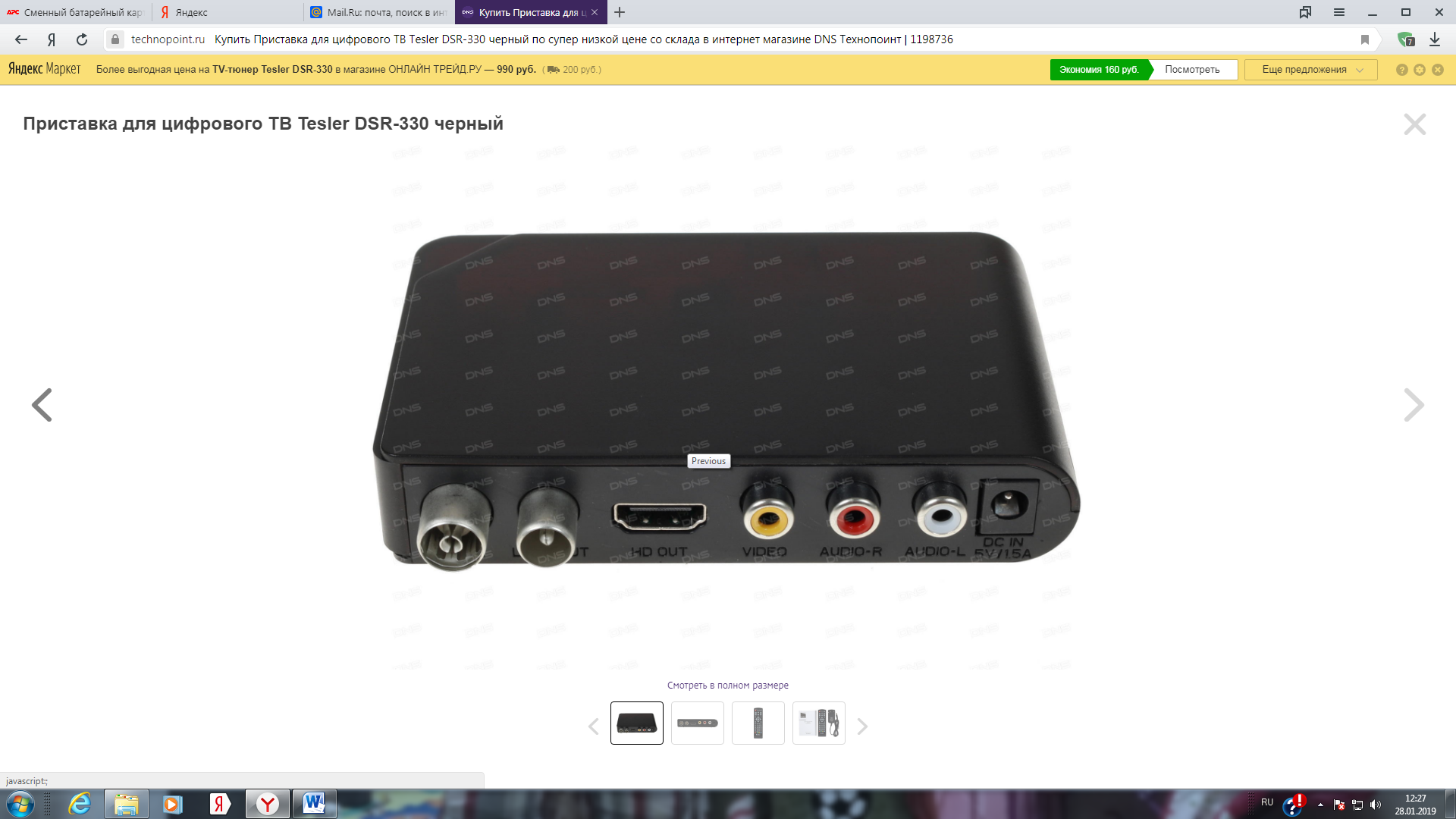 4. Приставка для цифрового ТВ DEXP HD 1702M черный			1299 руб
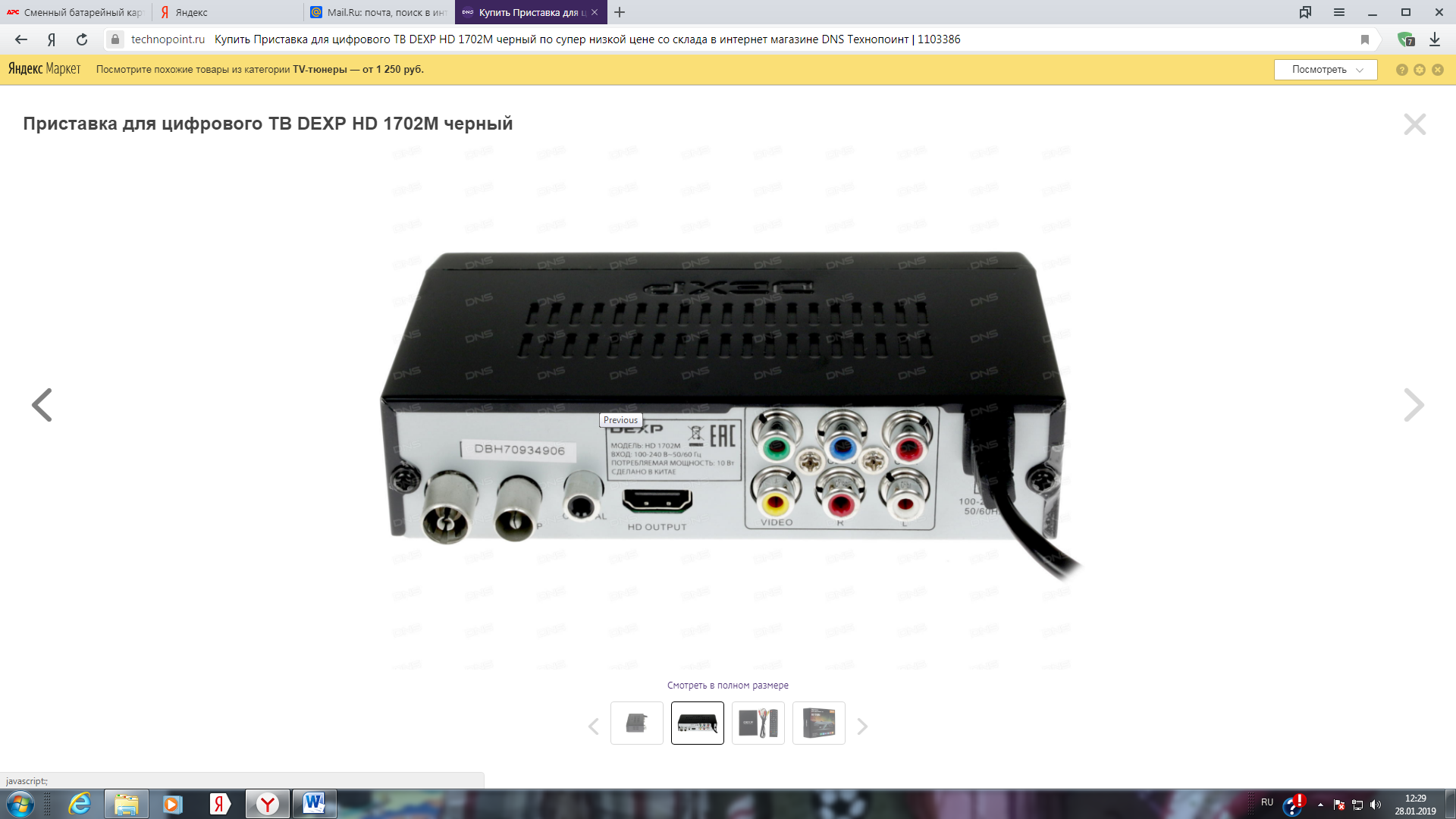 5. Приставка для цифрового ТВ DEXP HD 3112M черный				1299 руб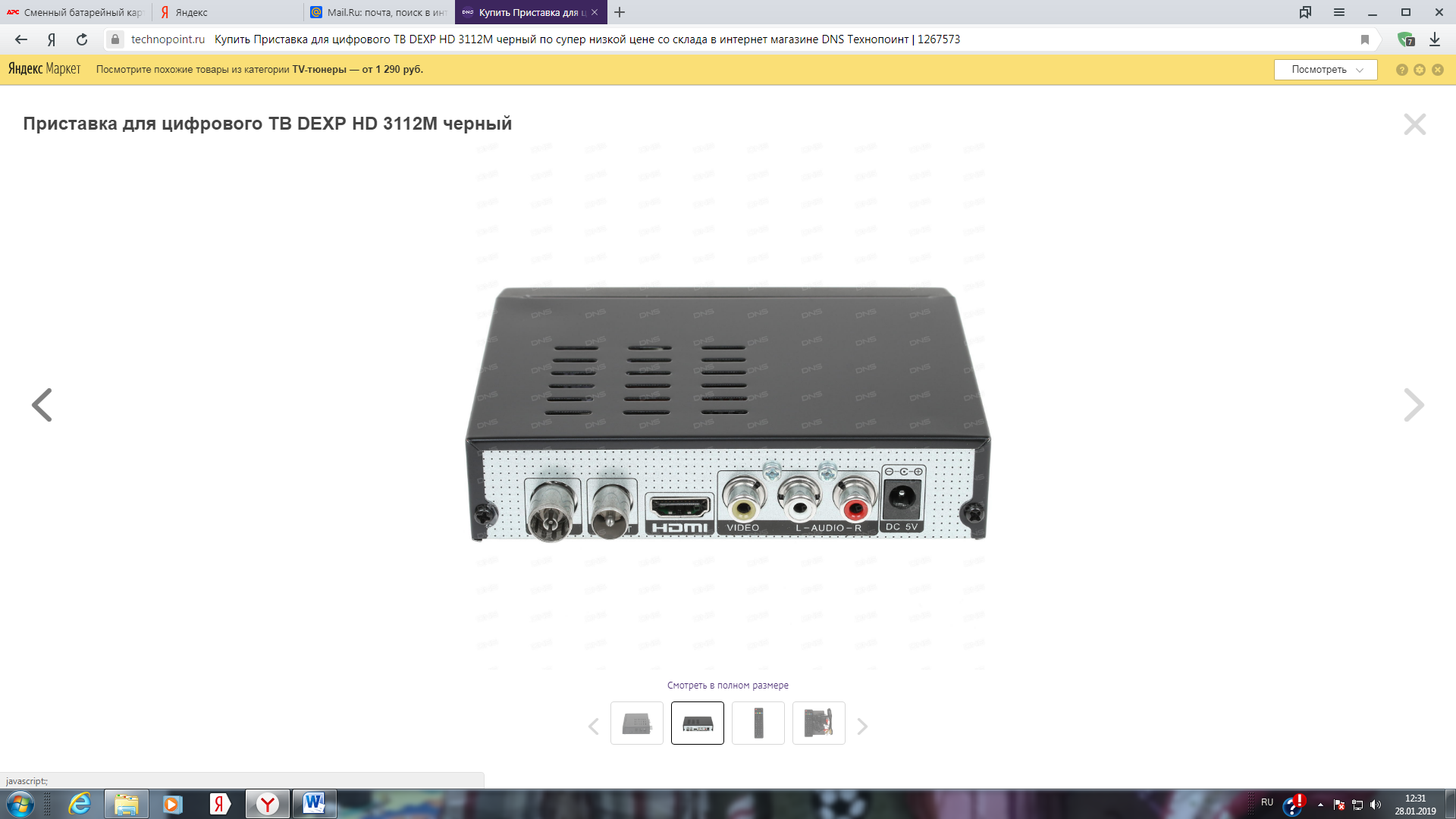 6. Приставка для цифрового ТВ DEXP HD 3552M черный				1299 руб.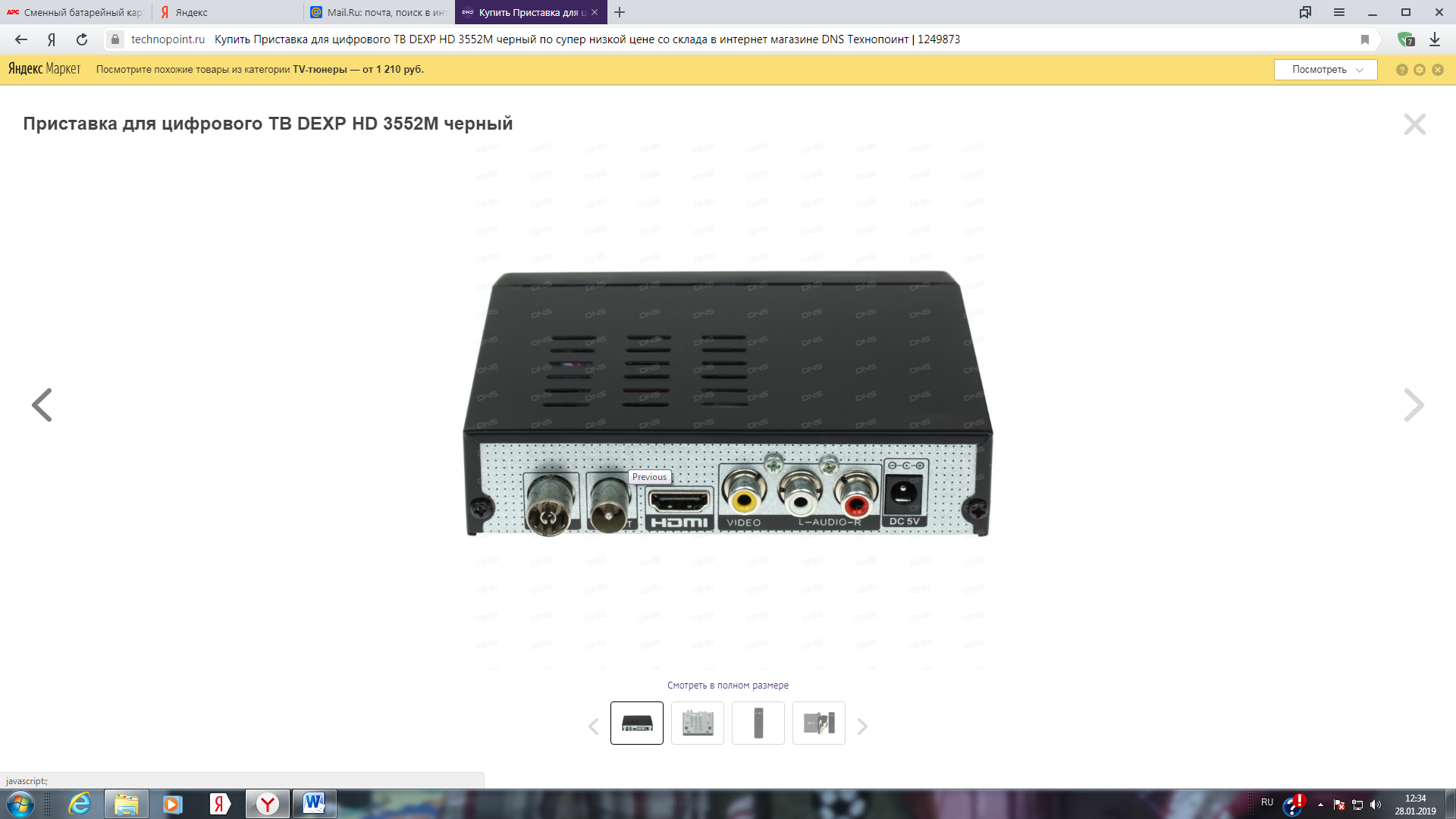 7. Приставка для цифрового ТВ Harper HDT2-1514 черный				1299 руб.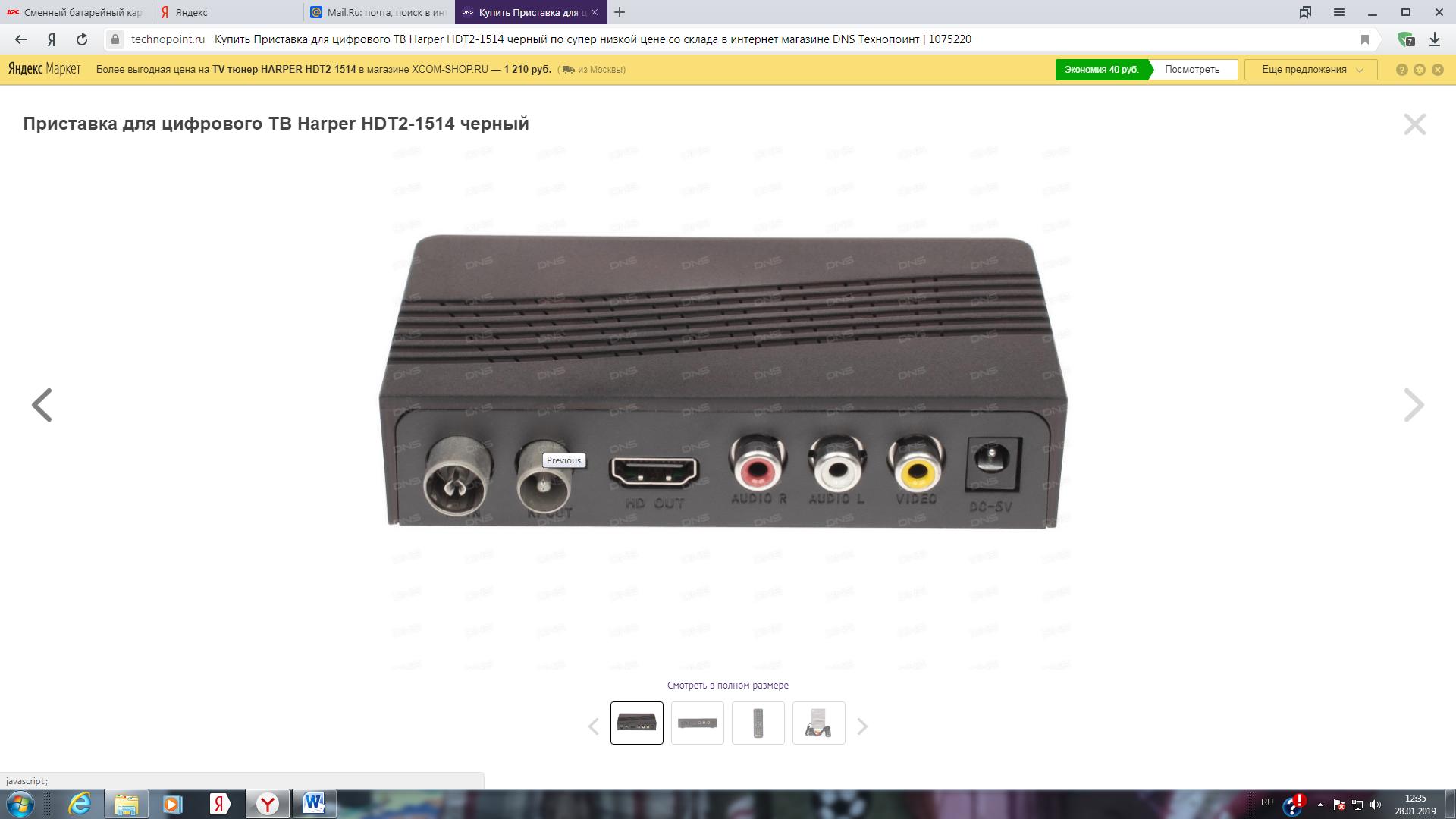 8. Приставка для цифрового ТВ ЭФИР HD-Т34 черный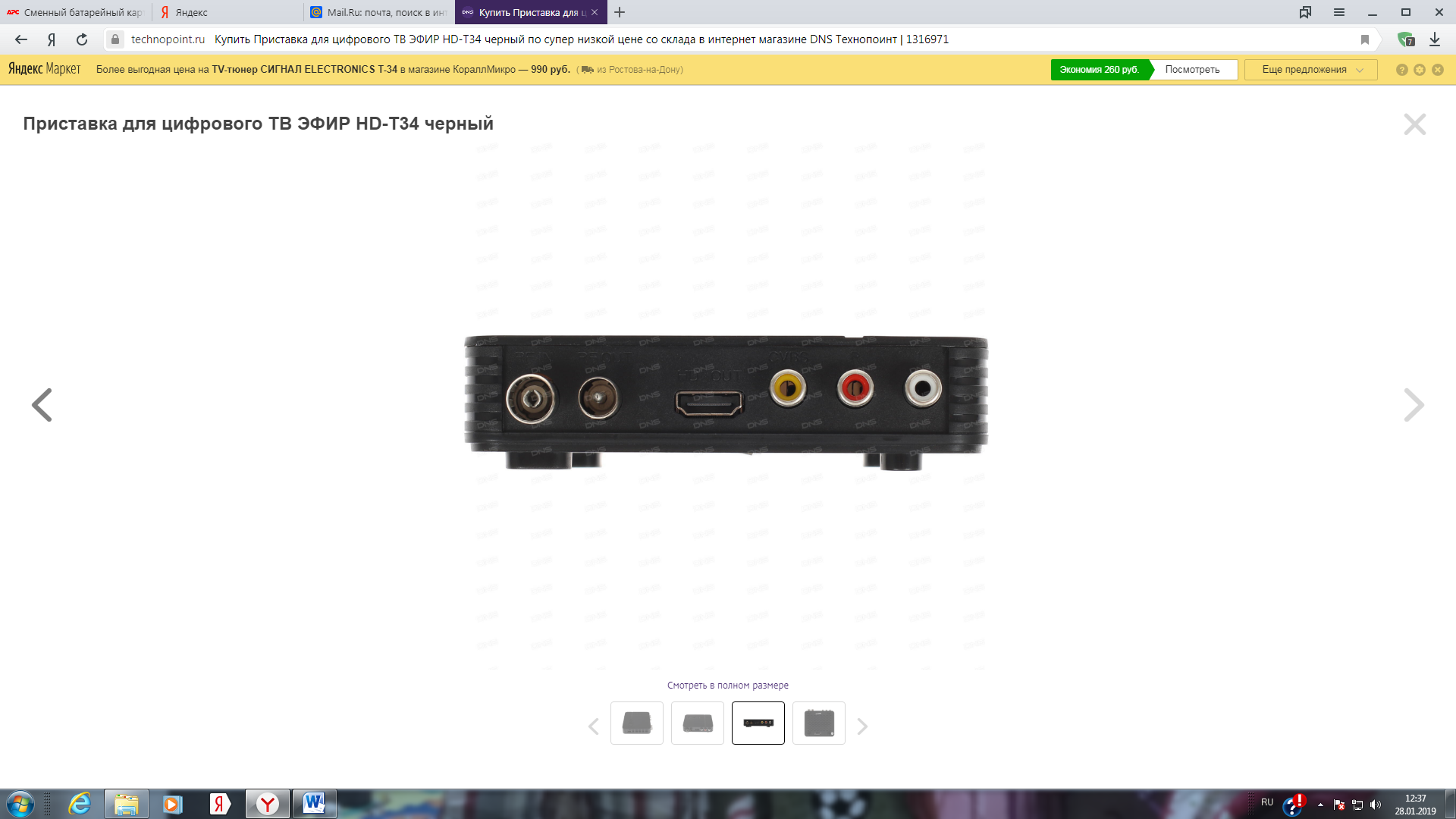 9. Приставка для цифрового ТВ D-Color DC1301HD черный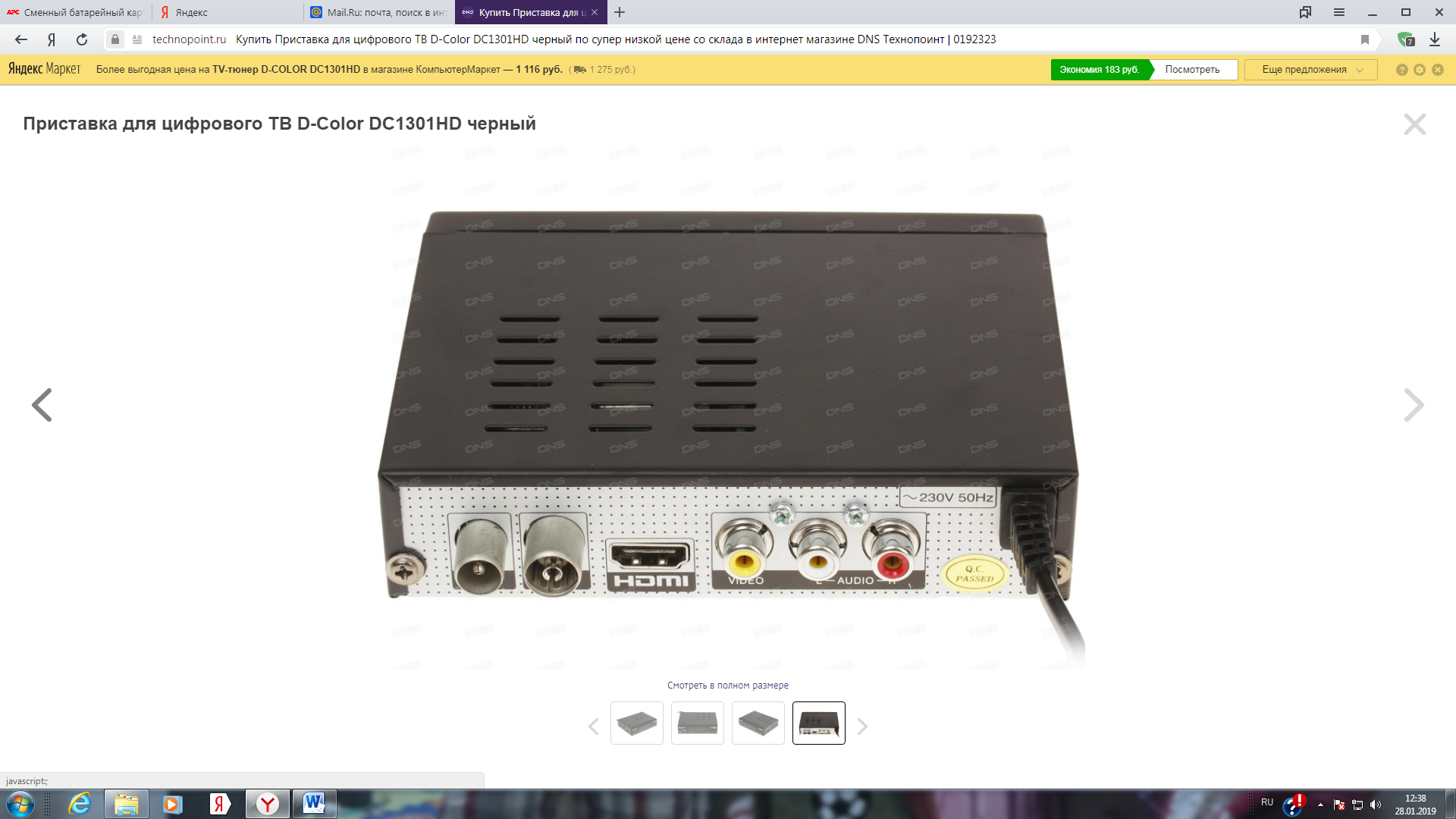 10. Приставка для цифрового ТВ D-Color DC1002HD mini черный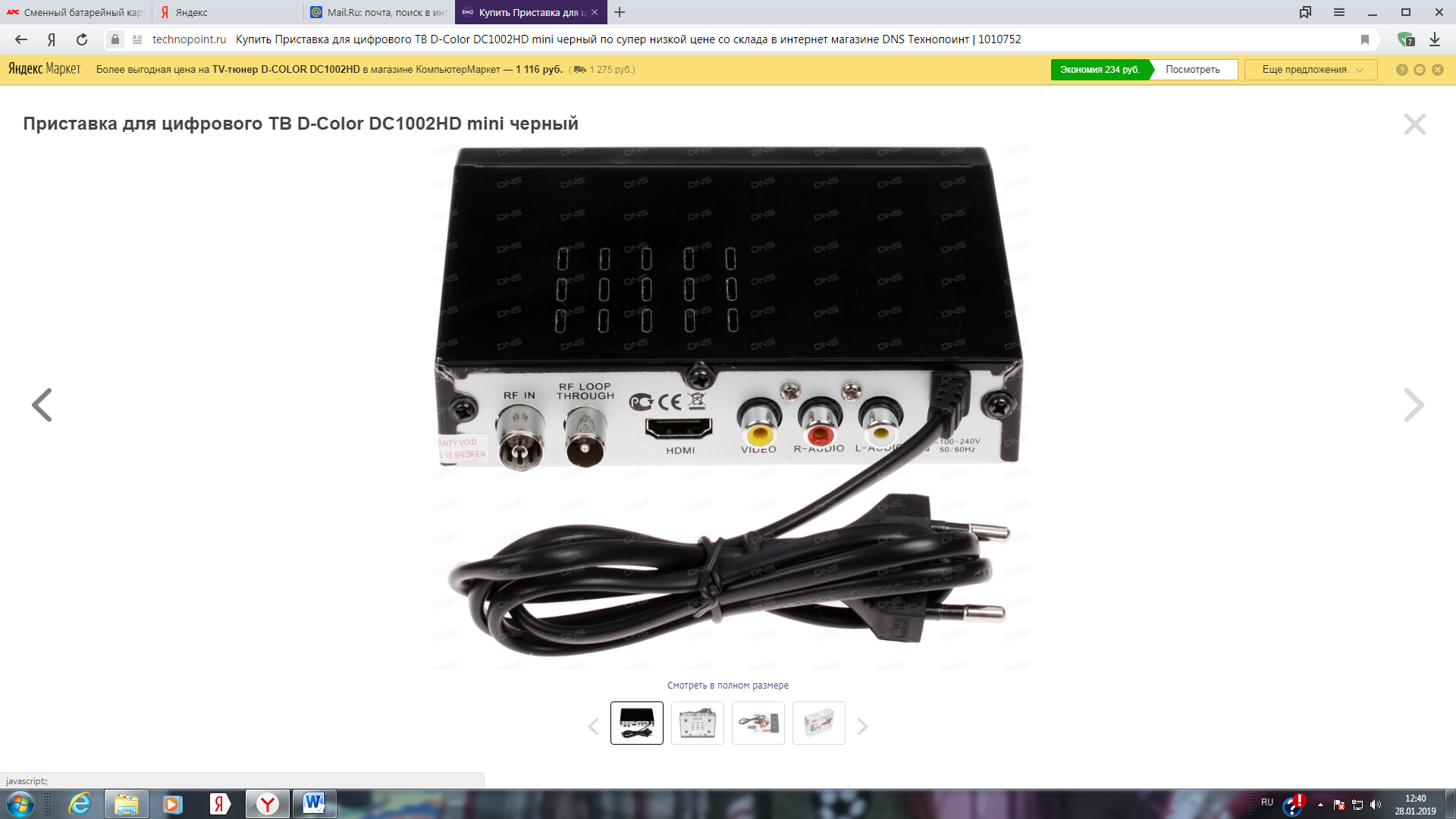 11. Приставка для цифрового ТВ Эфир HD-515 черный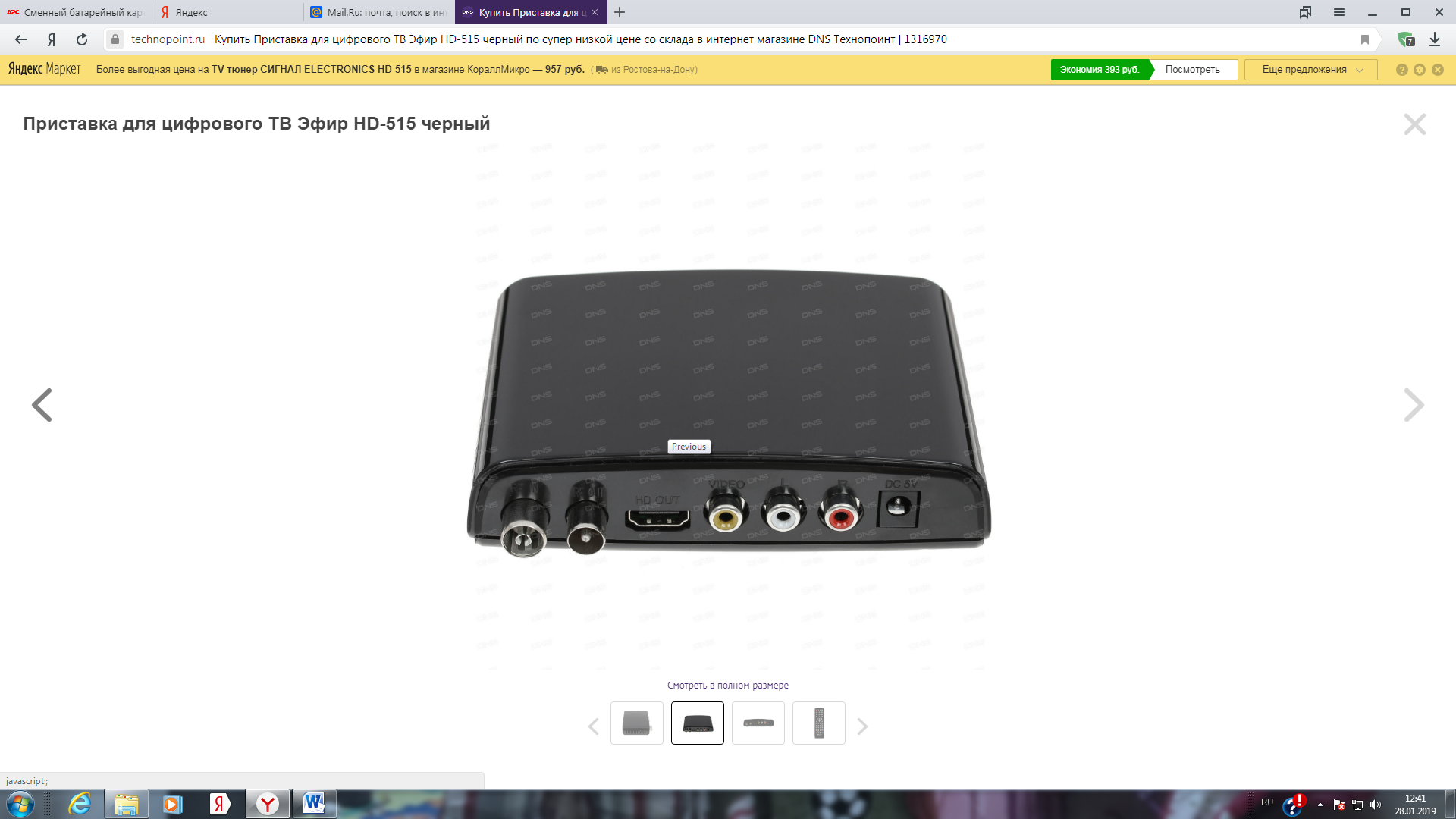 12. Приставка для цифрового ТВ D-Color DC1302HD черный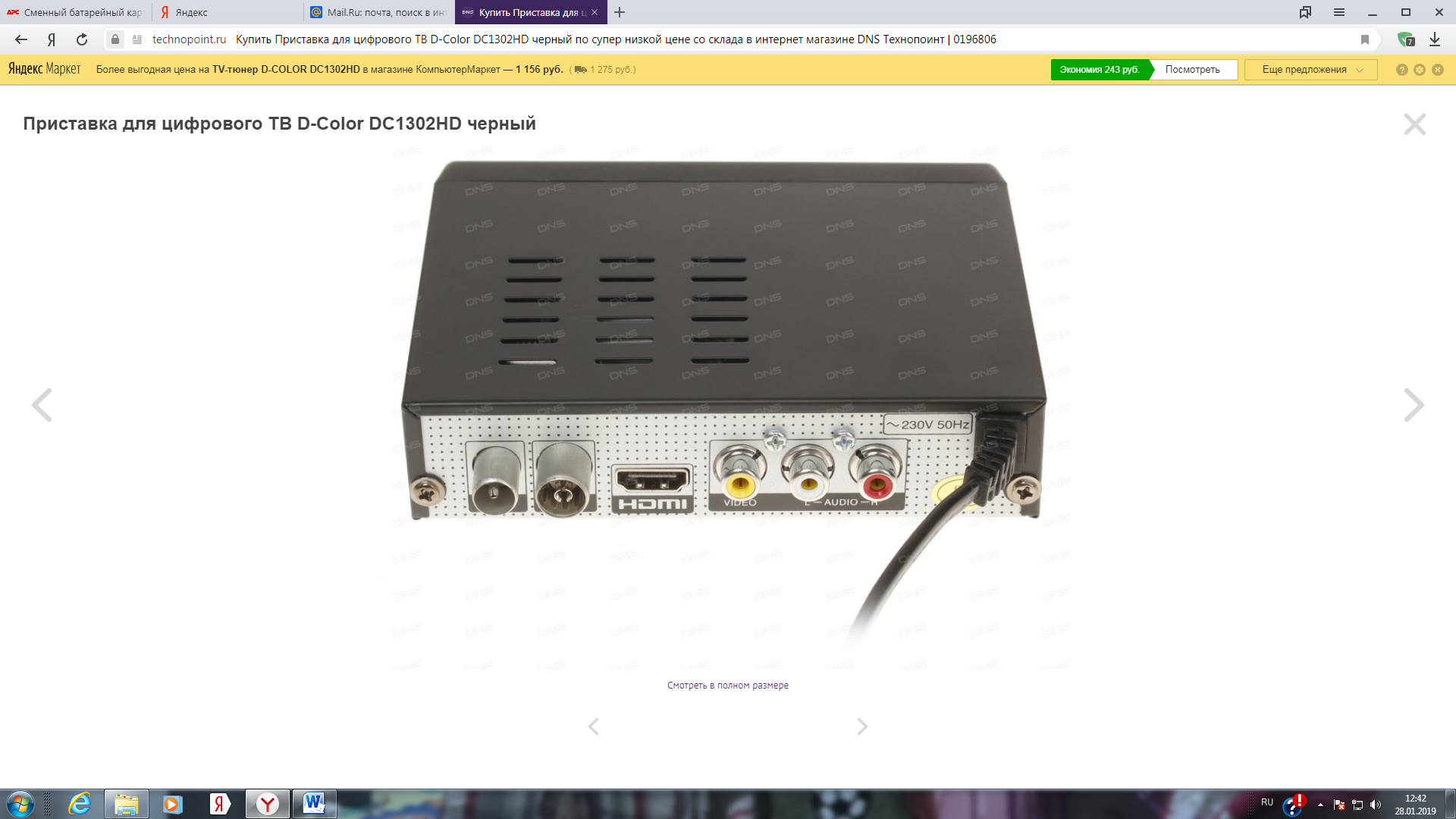 13. Приставка для цифрового ТВ D-Color DC 1501 HD черный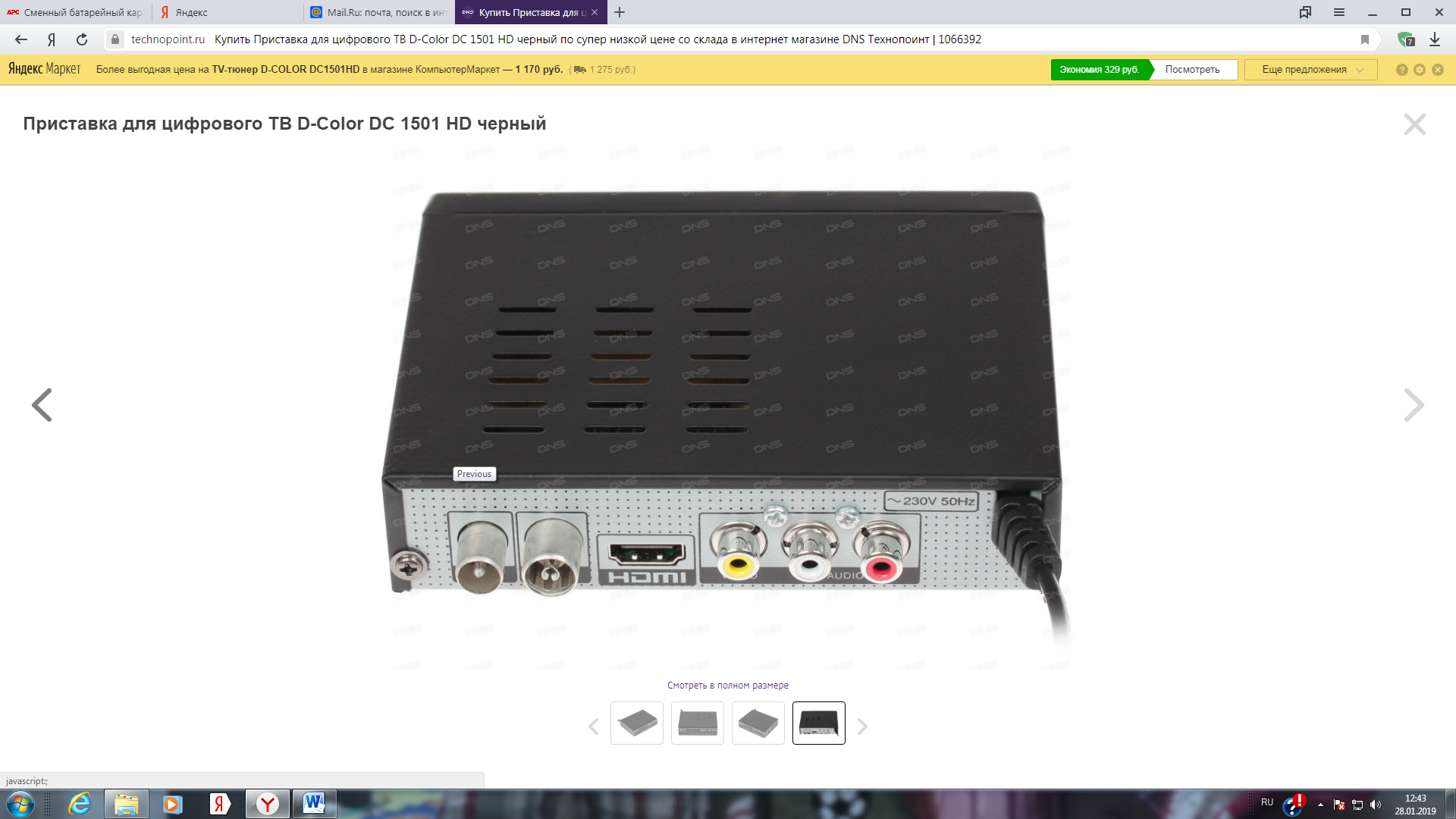 14. Приставка для цифрового ТВ Эфир HD-600RU черный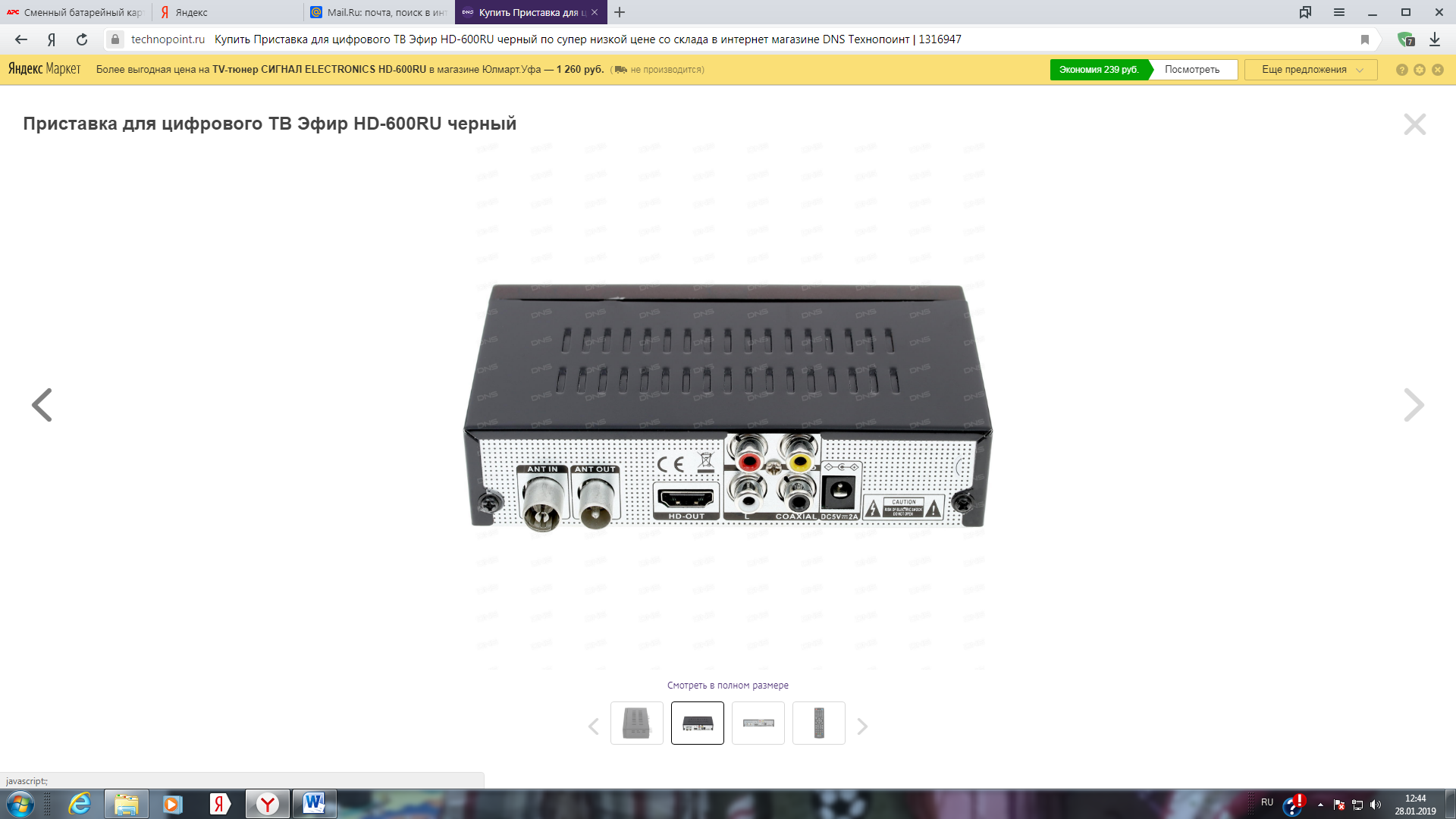 15. Приставка для цифрового ТВ Gmini MagicBox MT2-170 черный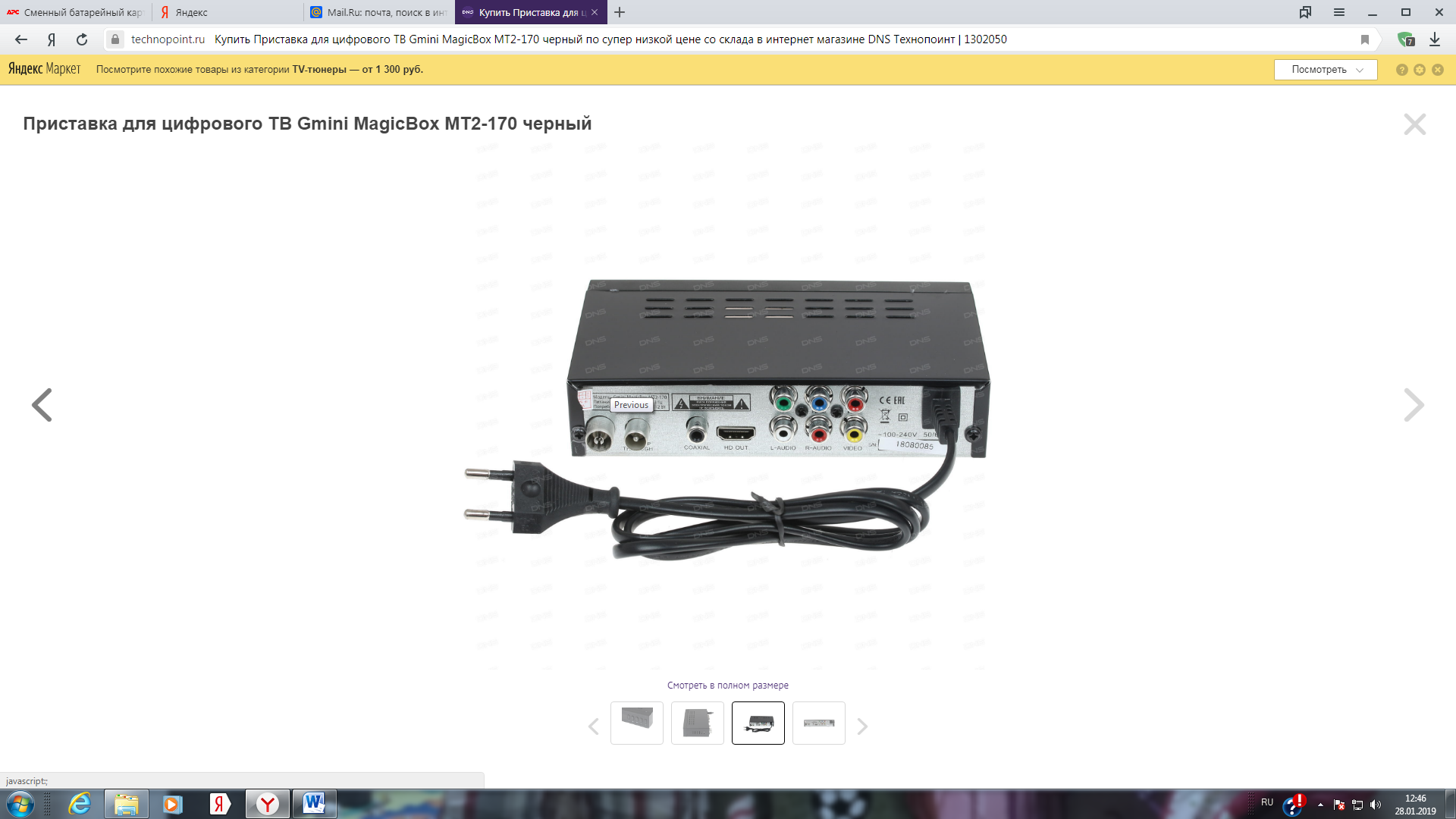 16. Приставка для цифрового ТВ Lumax DV2105HD черный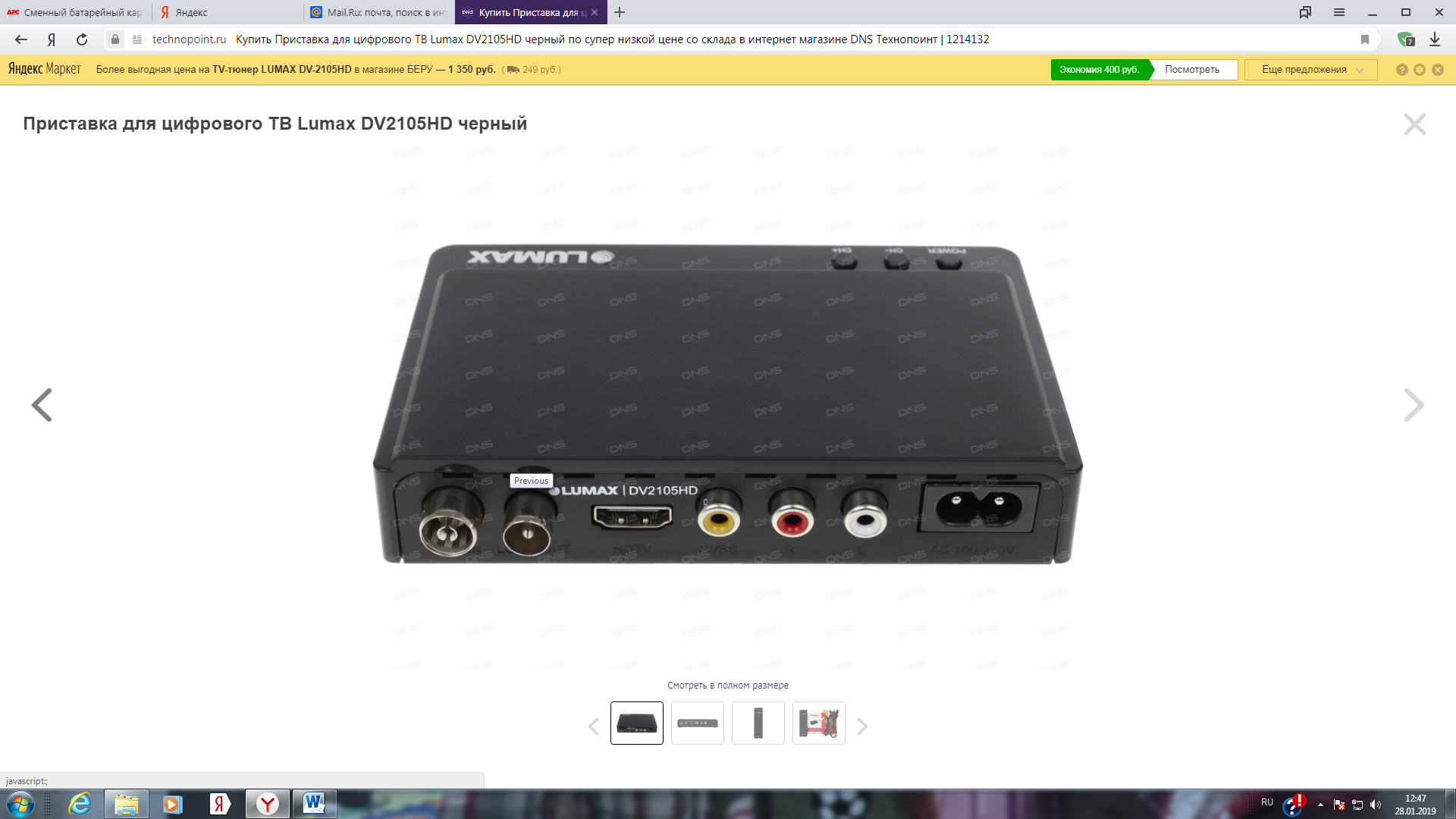 17. Приставка для цифрового ТВ Lumax DV3209HD черный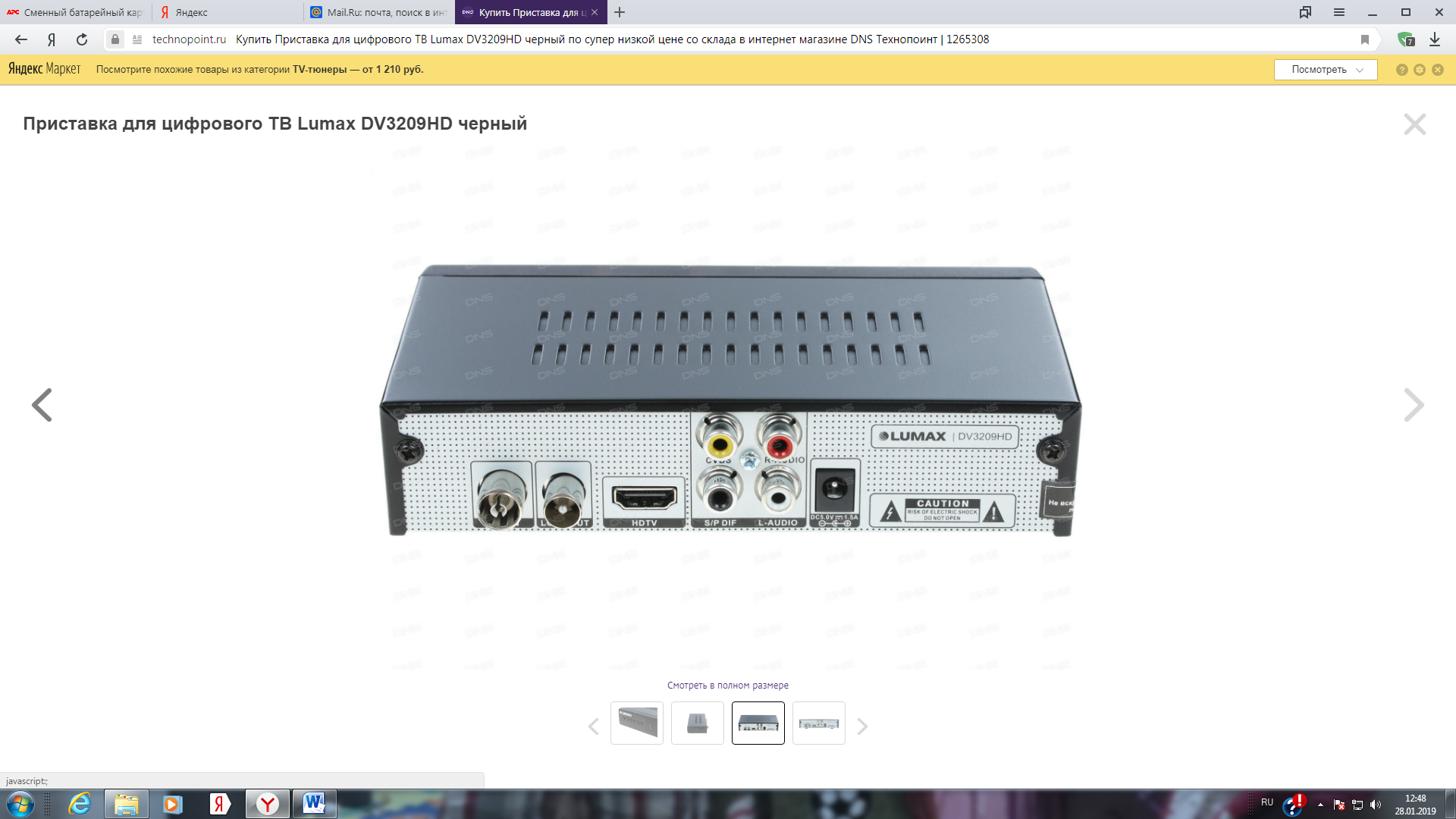 18. Приставка для цифрового ТВ Cadena CDT-1632SBD черный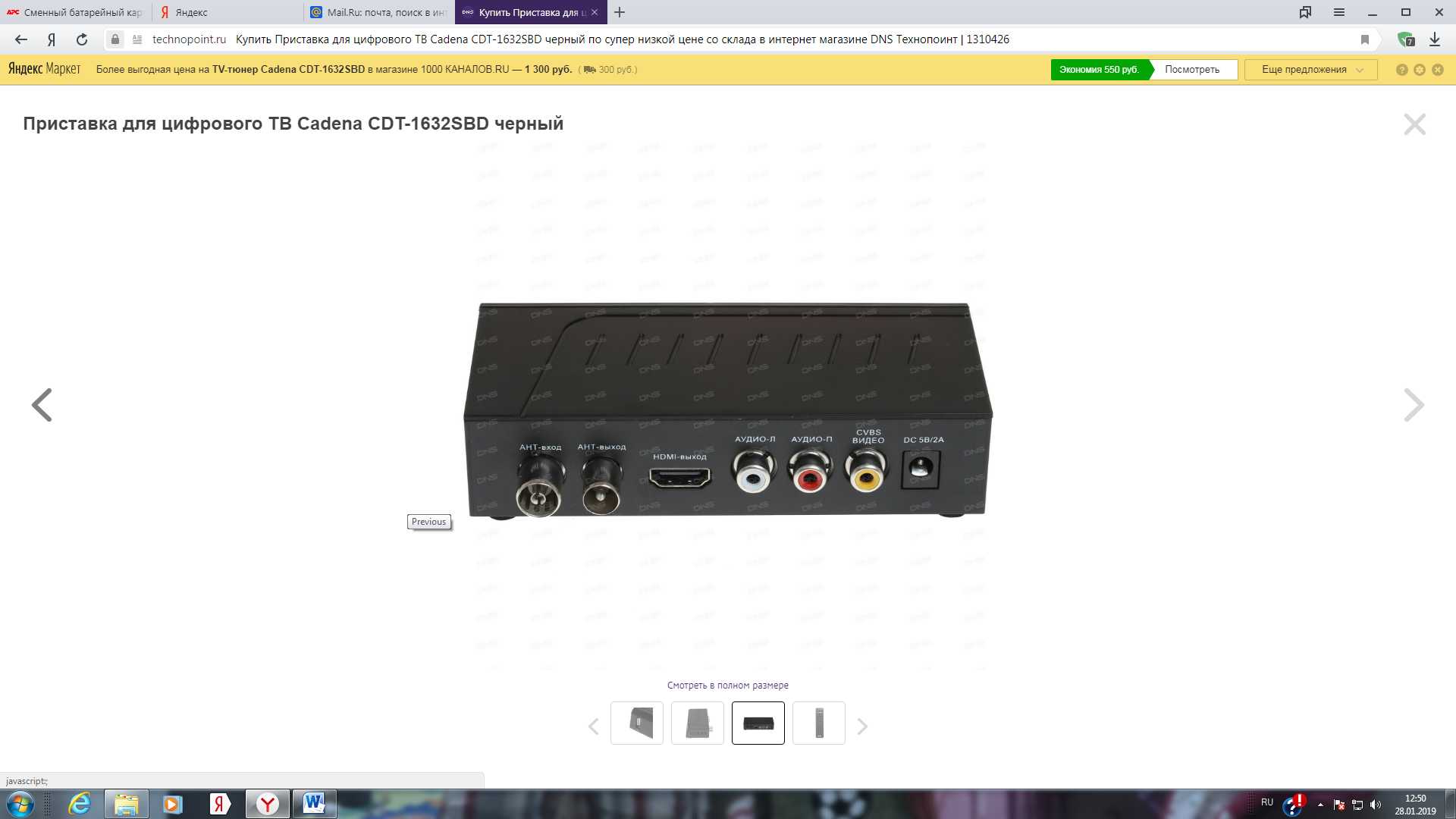 19. Приставка для цифрового ТВ Эфир HD-225 черный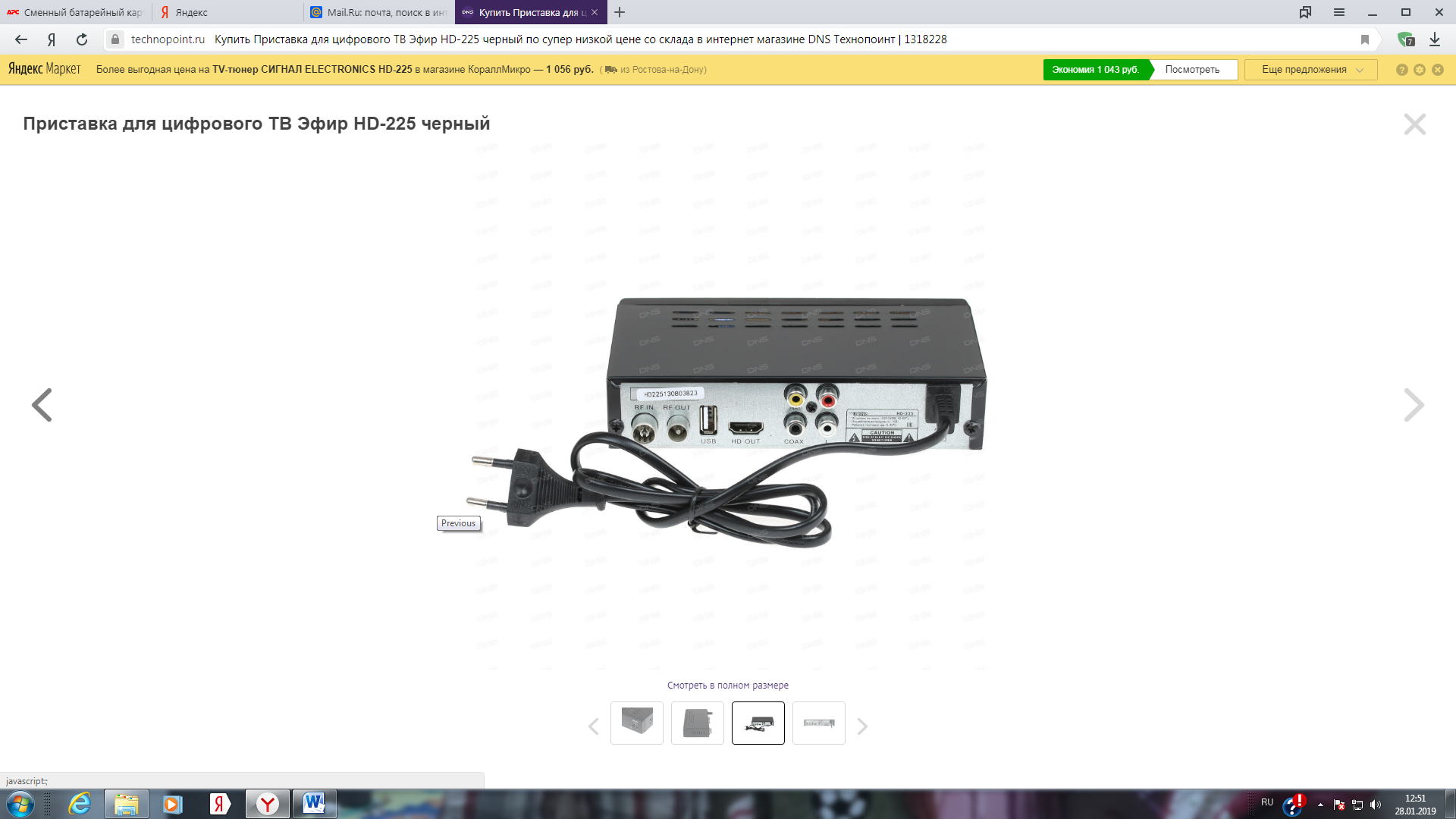 20. Приставка для цифрового ТВ Lumax DV3206HD черный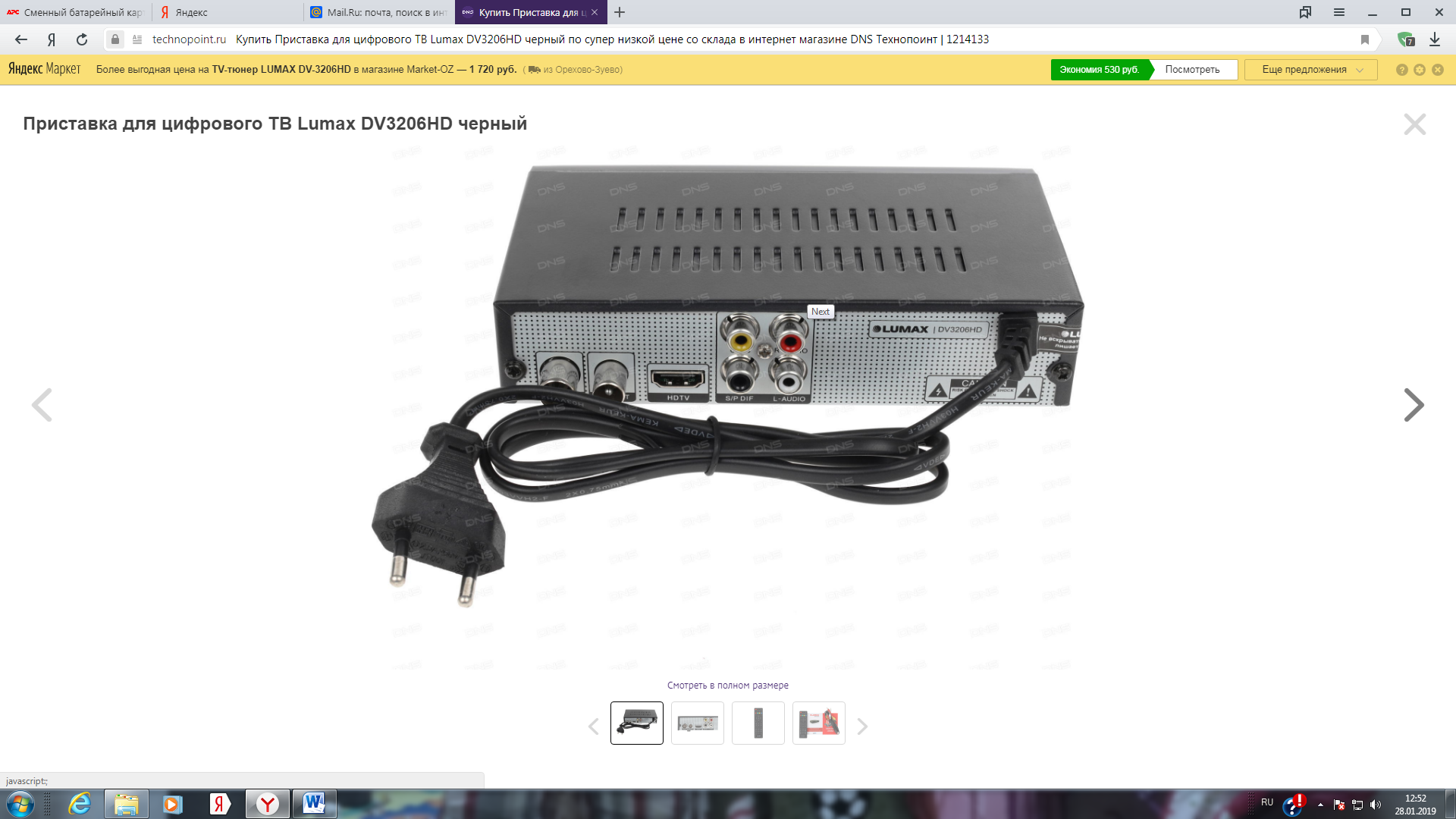 21. Приставка для цифрового ТВ Harper HDT2-1202 черный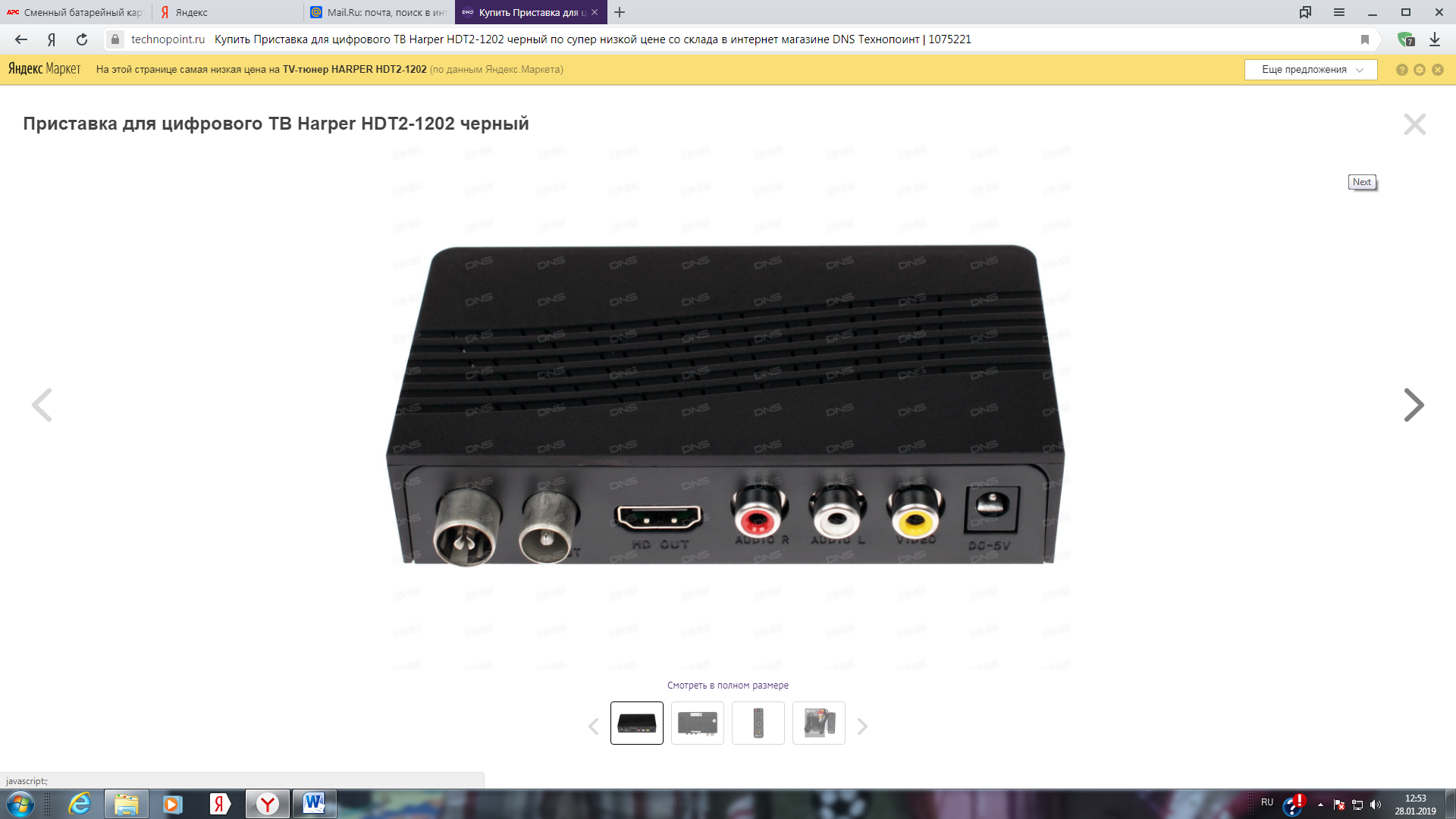 22. Приставка для цифрового ТВ Lumax DV3203HD черный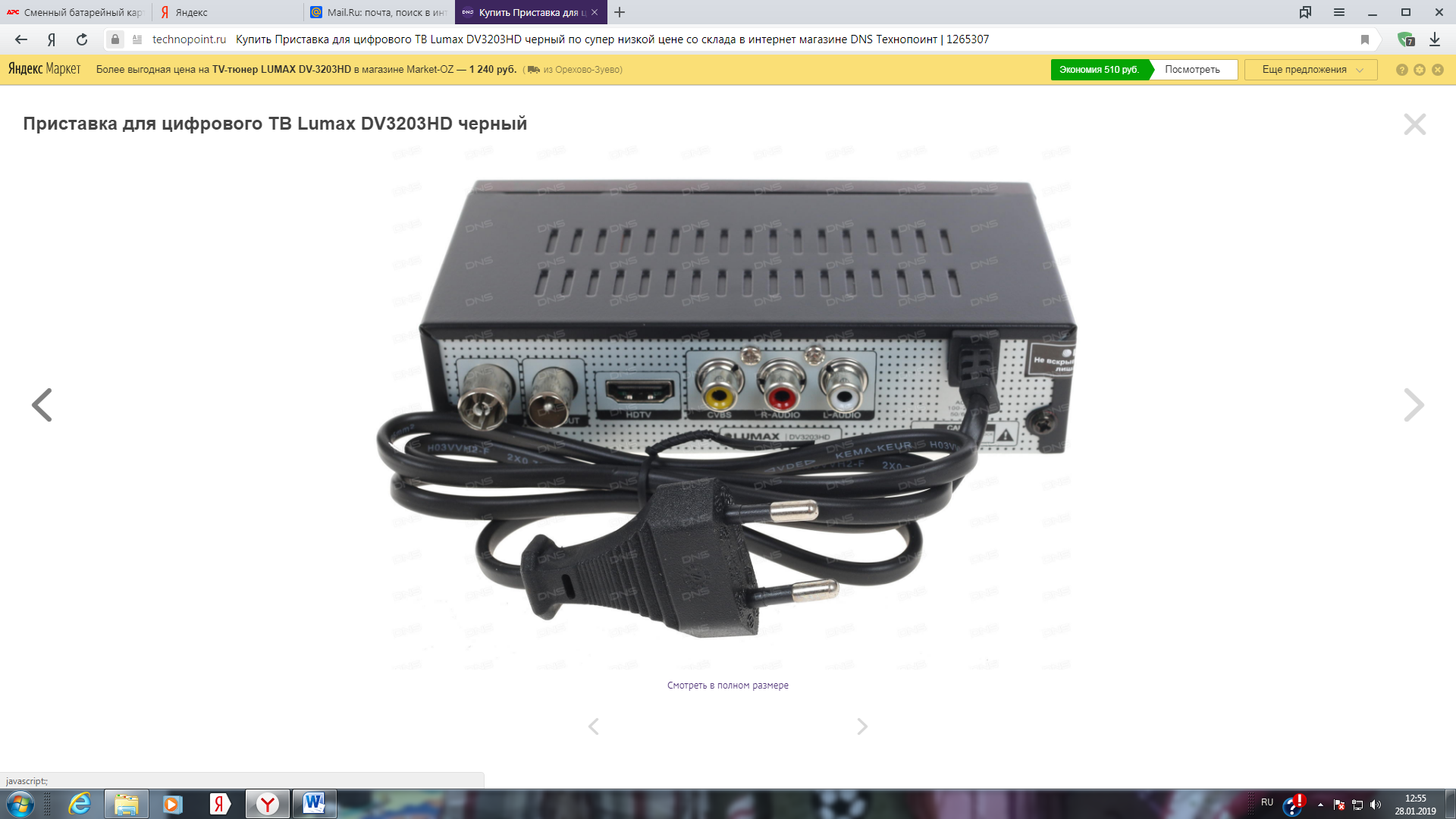 23. Приставка для цифрового ТВ Lumax DV3208HD черный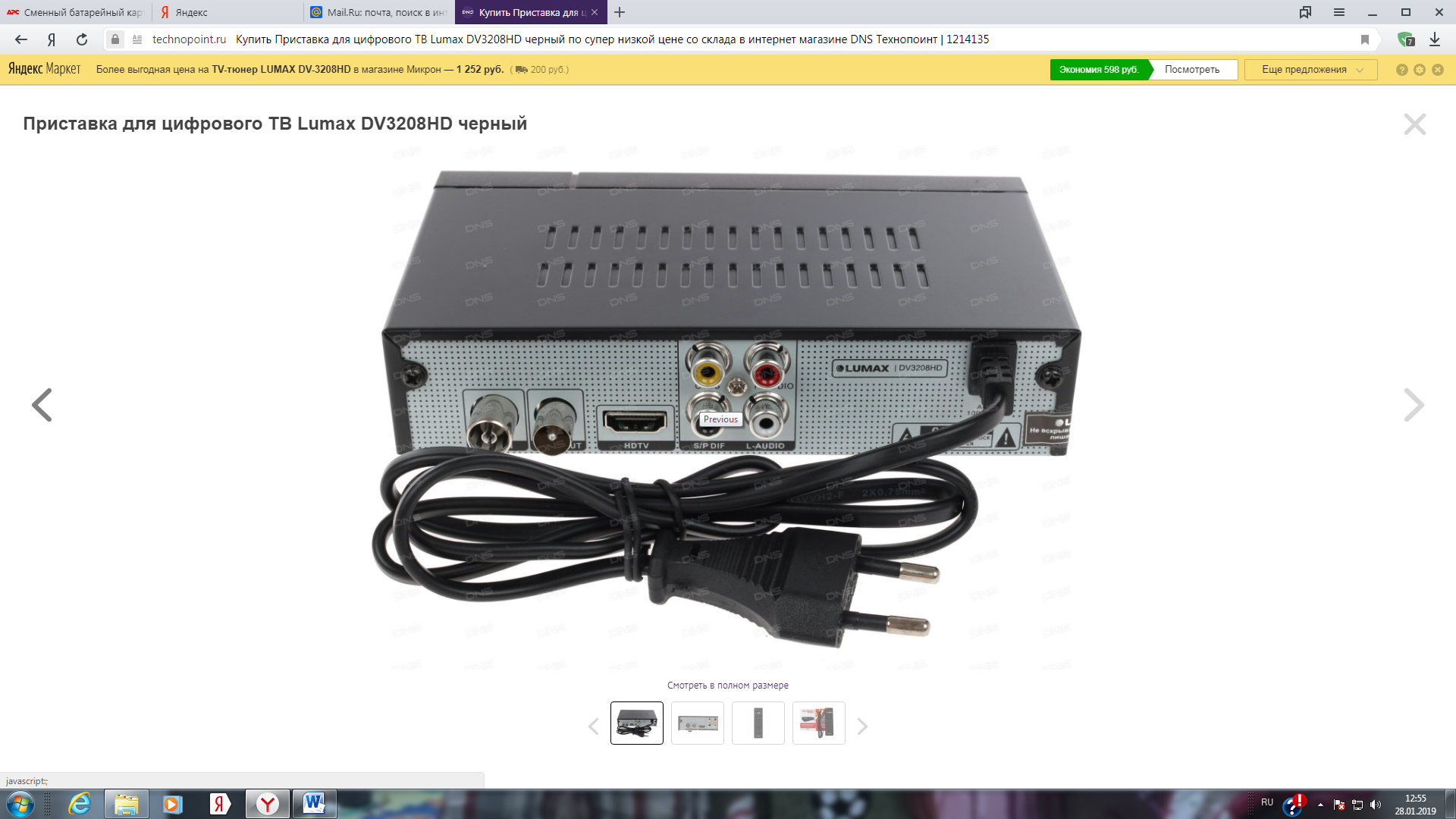 24. Приставка для цифрового ТВ Harper HDT2-5050 черный			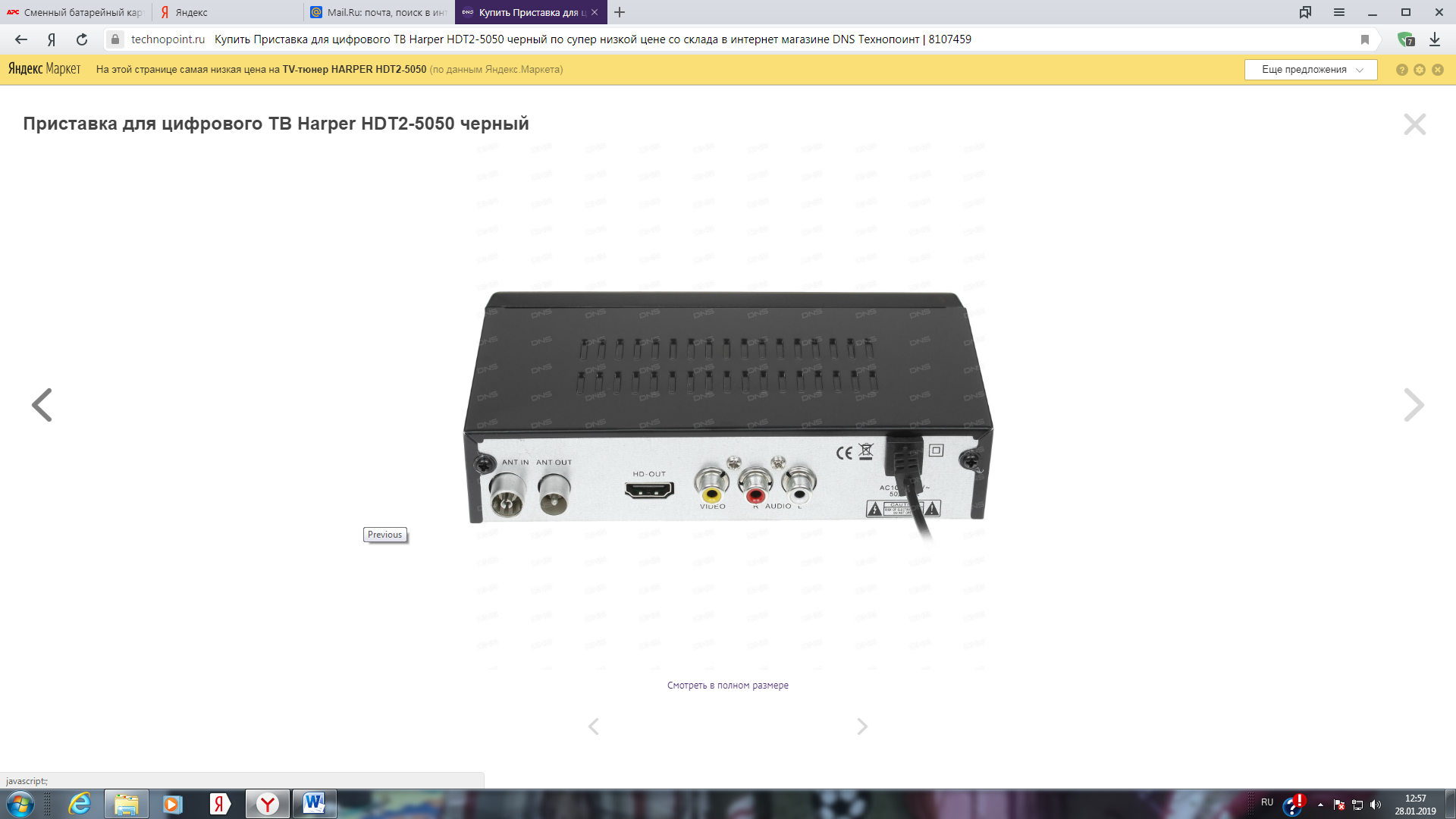 25.Приемник телевизионный DVB-T2 Harper HDT2-1108		990 руб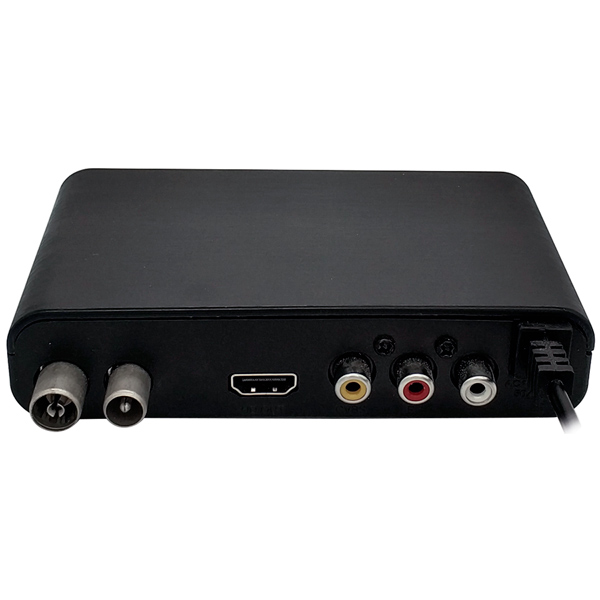 26. Приемник телевизионный DVB-T2 Telefunken TF-DVBT212	990 руб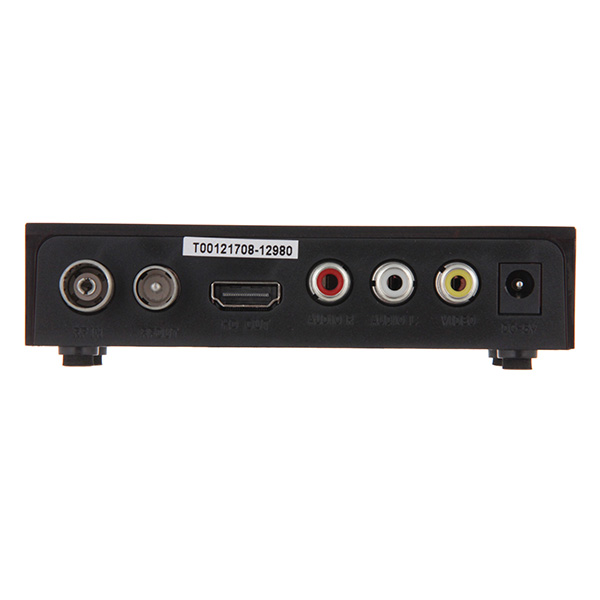 27. Приемник телевизионный DVB-T2 Lumax DV1107HD		1690 руб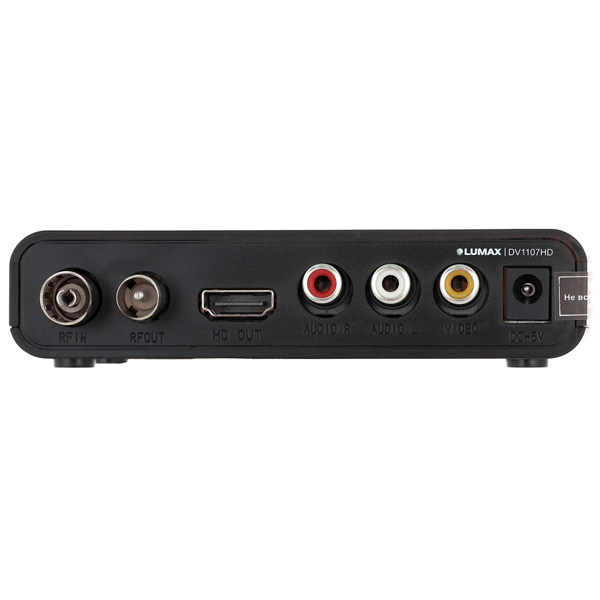 28. Приемник телевизионный DVB-T2 Telefunken TF-DVBT215   	1290 руб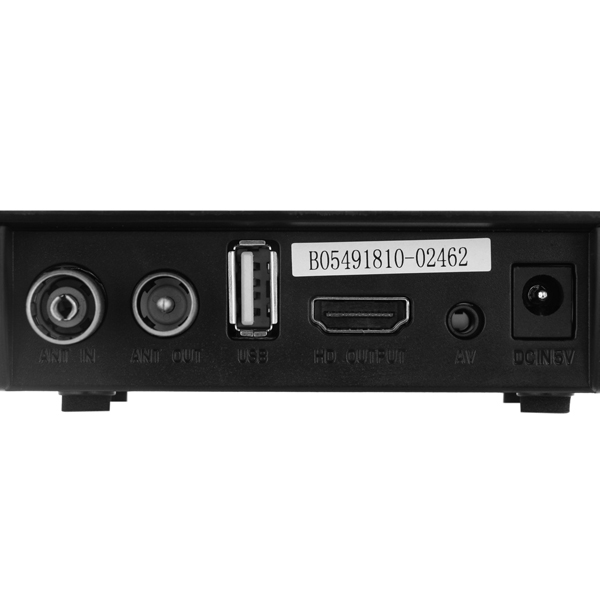 29. Приемник телевизионный DVB-T2 Telefunken TF-DVBT213	1290 руб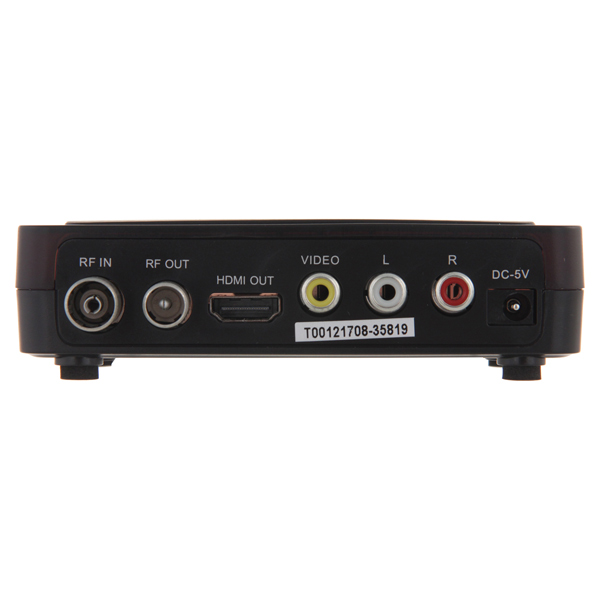 30. Приемник телевизионный DVB-T2 Harper HDT2-1010 		990 руб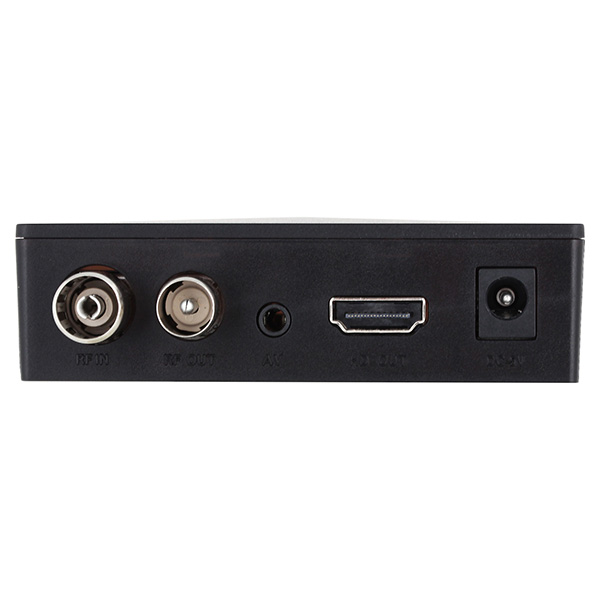 31. Приемник телевизионный DVB-T2 Telefunken TF-DVBT216 	1 690 руб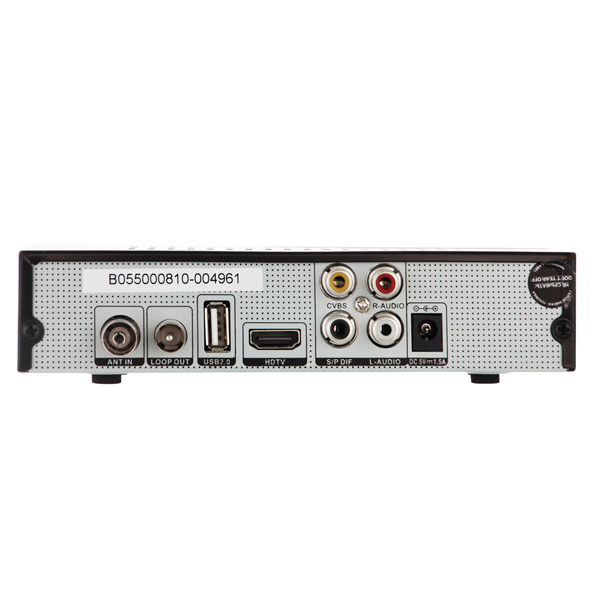 